Załącznik nr 4 do ZaproszeniaWIZUALIZACJA ZAMAWIANYCH ELEMENTÓWŁawki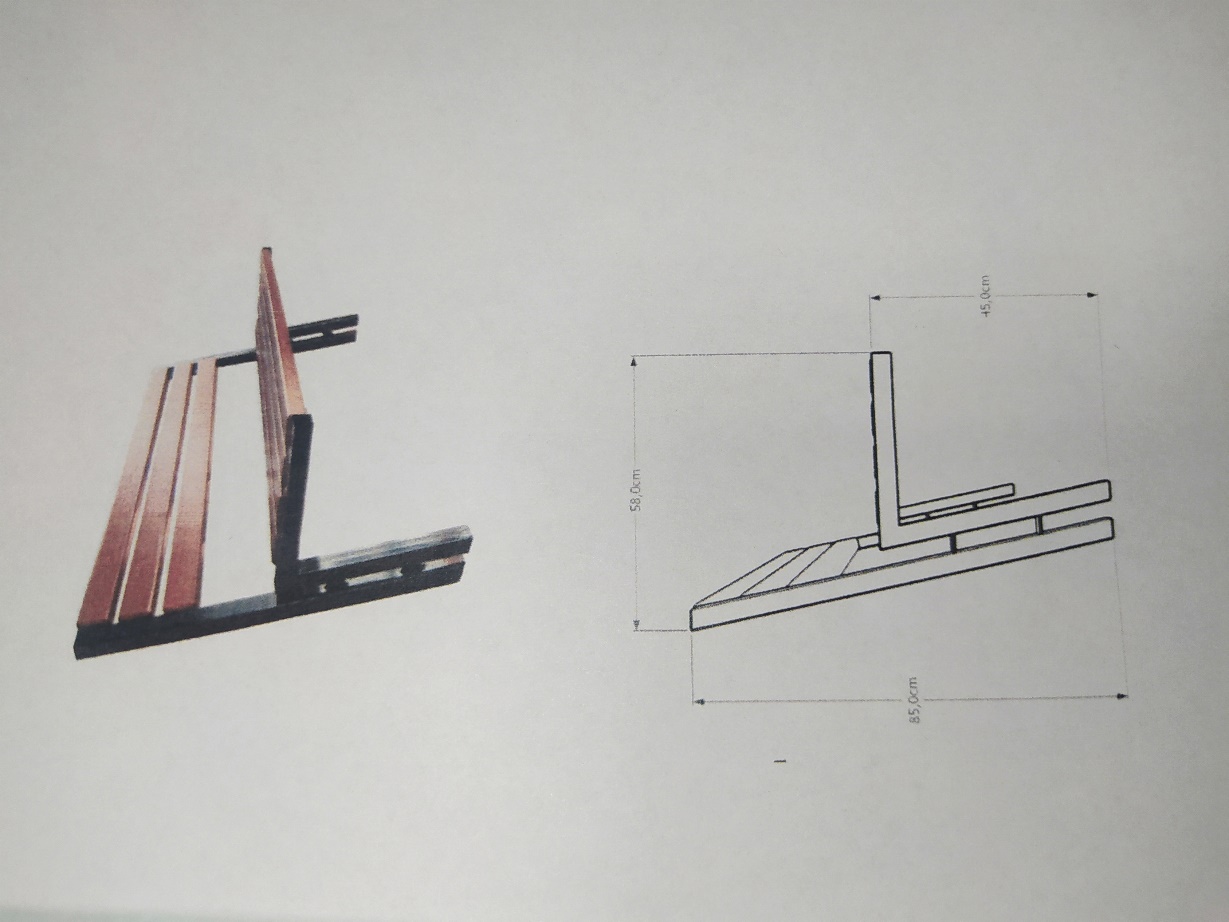 Kosze na odpady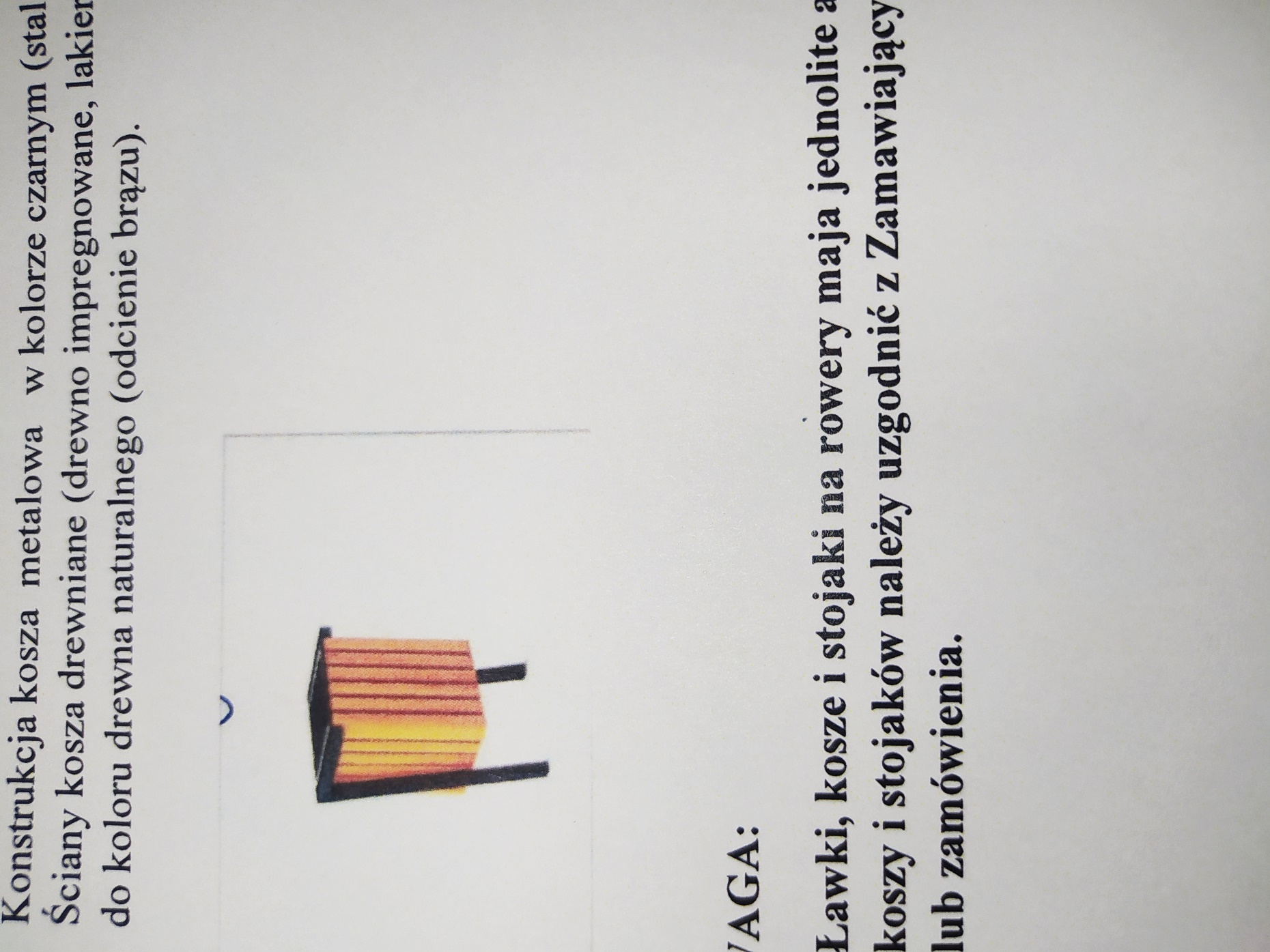 Stojak rowerowy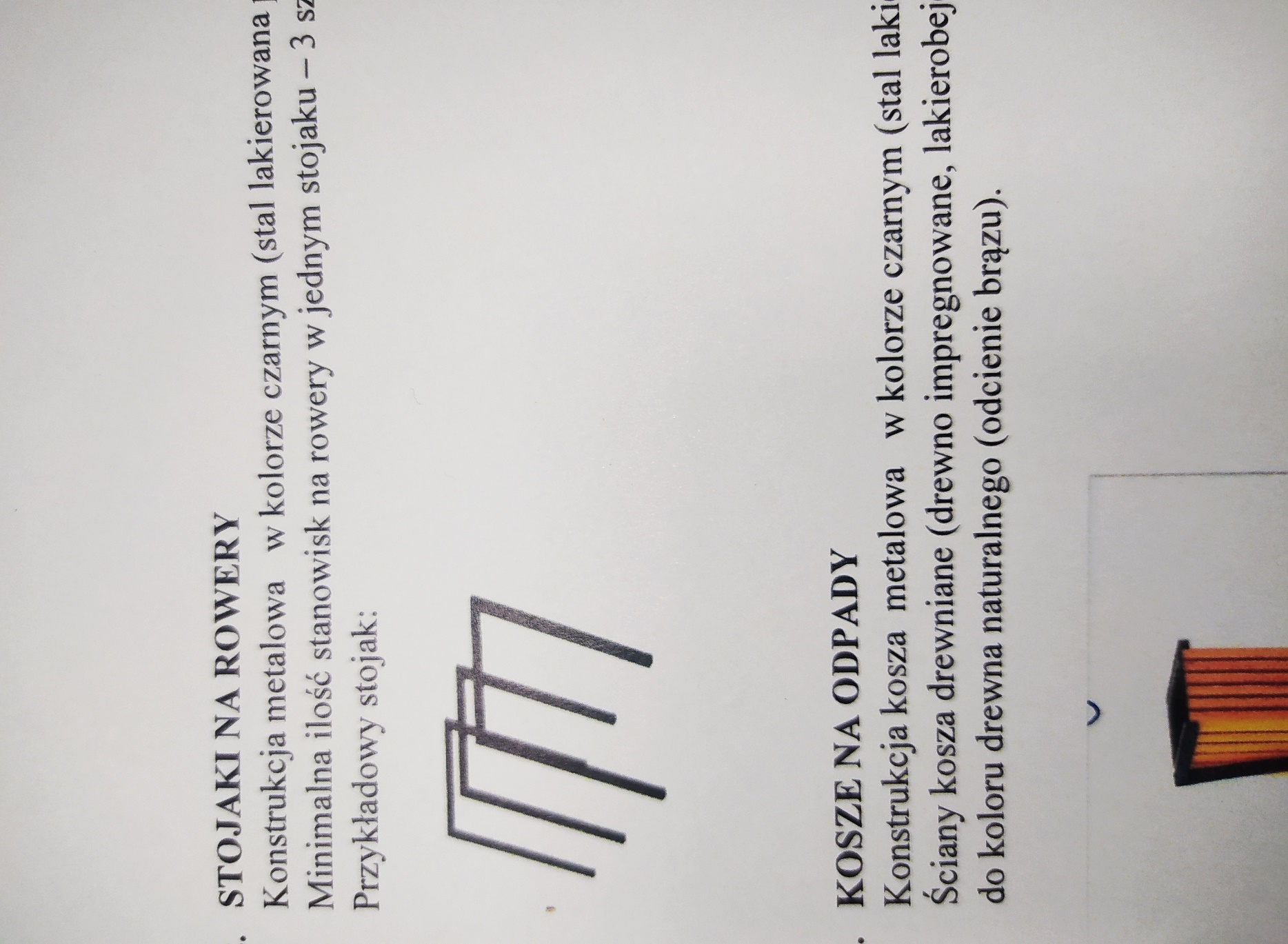 